  «Об инициировании созыва схода граждан Советом Узякского сельского поселения в населенном пункте Сауш Узякского сельского поселения Тюлячинского муниципального района по вопросу введения и использования средств самообложения граждан»    В соответствии со ст. 25.1, 56 Федерального закона от 06.10.2003  № 131-ФЗ «Об общих принципах организации местного самоуправления в Российской Федерации», ст. 35 Закона Республики Татарстан  от 28.07.2004 № 45-ЗРТ «О местном самоуправлении в Республике Татарстан»,  ст. 22 Устава Узякского сельского поселения Тюлячинского муниципального района, решении Совета Узякского сельского поселения Тюлячинского муниципального района от 19.09.2018 № 171 «Об утверждении Положения «О порядке подготовки проведения схода граждан в населенных пунктах, входящих в состав Узякского сельского поселения Тюлячинского муниципального района Республики Татарстан» (в редакции от 25.10.2019 г. № 236), глава муниципального образования Узякского сельского поселения Тюлячинского муниципального района,ПОСТАНОВИЛ:       1. Инициировать созыв схода граждан Советом Узякского сельского поселения по вопросу введения самообложения граждан на 2020 год в населенном пункте Сауш Узякского сельского поселения Тюлячинского муниципального района на 13 часов 00 минут «07» декабря 2019 г.       2. Предложить вопросы, выносимые на сход граждан:«Согласны ли вы на введение самообложения граждан в 2020 году в сумме 500 рублей с каждого совершеннолетнего жителя, зарегистрированного по месту жительства на территории населенного пункта Сауш Узякского сельского поселения Тюлячинского муниципального района и направлением полученных средств на решение вопросов местного значения по выполнению следующих работ в с.Сауш:- приобретение щита для объявления;-приобретение ламп, светильников уличного освещения, электрооборудования и оплата услуг;- ямочный ремонт дорог, с щебеночным покрытием (приобретение, перевозка, укладка щебня, оплата работ по договору) по улицам: Тукая, Багавиевой, Гарифуллина, Сиразетдиновых;- очистка дорог от снега;- приобретение на кладбище шести контейнеров для ТКО?».                        «ЗА»                                                      «ПРОТИВ»         3. Настоящее постановление направить в Совет Узякского сельского поселения для рассмотрения и принятия соответствующего решения.4.Обнародовать постановление согласно действующего законодательства.          5.Настоящее постановление вступает в силу согласно действующему законодательству.                                                                                                          В.Н.КотниковРЕСПУБЛИКА ТАТАРСТАНГЛАВА УЗЯКСКОГО СЕЛЬСКОГО ПОСЕЛЕНИЯ ТЮЛЯЧИНСКОГОМУНИЦИПАЛЬНОГО РАЙОНАХазиева ул., д. 8, п. Узяк, 422092тел. (факс): (84360) 5-22-17,E-mail: Uzk.Tul@tatar.ru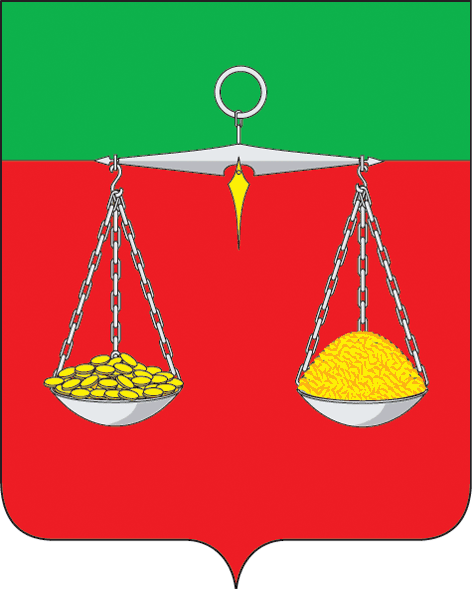 ТАТАРСТАН РЕСПУБЛИКАСЫТЕЛӘЧЕ МУНИЦИПАЛЬ РАЙОНЫ ҮЗӘК АВЫЛ ҖИРЛЕГЕБАШЛЫГЫХәҗиев ур., 8 нчы йорт, Үзәк бистәсе, 422092тел. (факс): (84360) 5-22-17, E-mail: Uzk.Tul@tatar.ruОКПО 78702022  ОГРН 1061675000265  ИНН/КПП 1619004267/161901001ОКПО 78702022  ОГРН 1061675000265  ИНН/КПП 1619004267/161901001ОКПО 78702022  ОГРН 1061675000265  ИНН/КПП 1619004267/161901001                                                         БОЕРЫК                  «____»_____________ 2013 г.